«Граффити - искусство или вандализм?»В целях организации работы по профилактике и пресечению противоправных действий несовершеннолетних, связанных с нанесением надписей и графических изображений на фасады зданий и сооружений, в нашей школе были проведены классные часы на тему «Граффити - искусство или вандализм?», с применением видеороликов и презентаций. Говорили об истории развития граффити, рассматривали, сравнивали.

Обсуждали, искусство это или вандализм и в чем разница. Напомнили, что при обнаружении незаконно нанесенных надписей и графических изображений на сооружениях необходимо удалить их в максимально короткие сроки.

Проговорили об ответственности за порчу чужого имущества, в том числе с применение лакокрасочных материалов.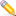 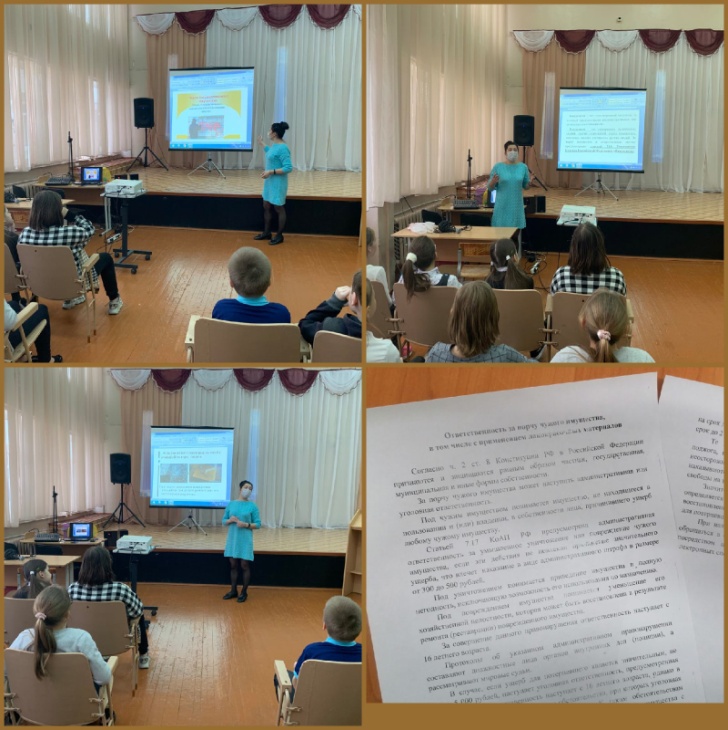 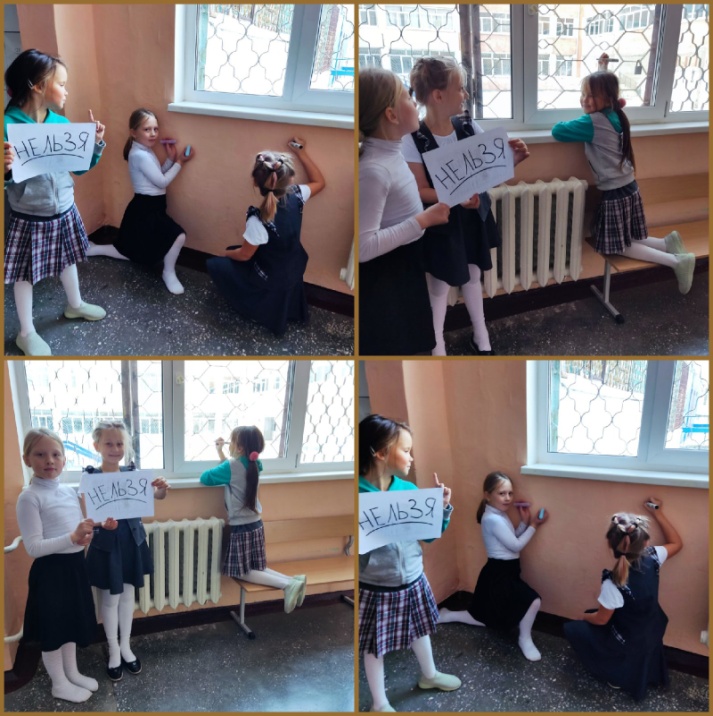 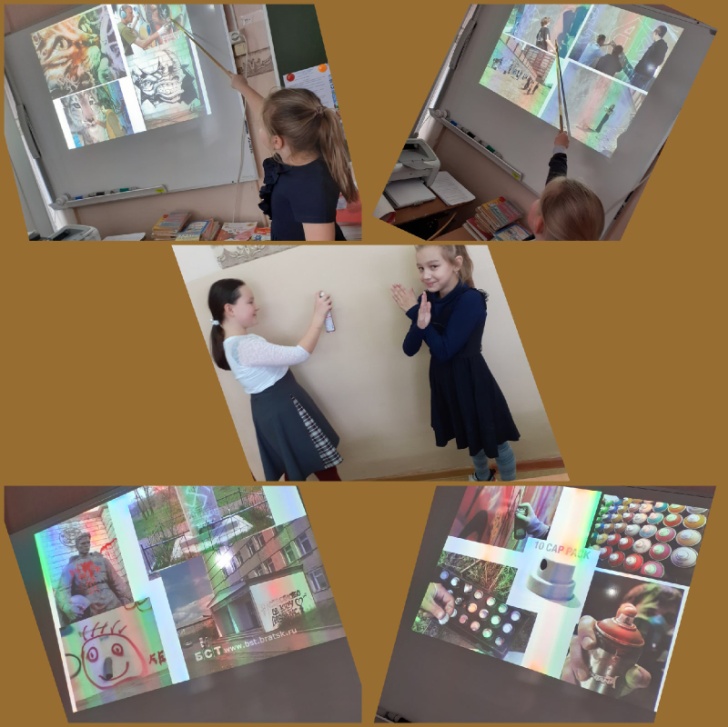 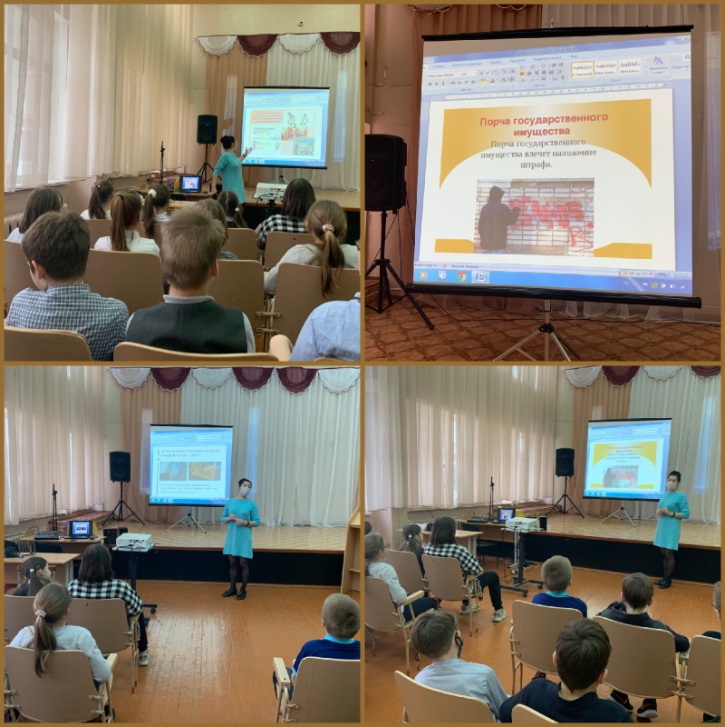 